ΠροςΤα Μέλη ΔΕΠ κ. Ι. Μαρούληκ. Κ. Παναγόπουλοκ. Ι. Κεχαγιάκ. Γ. Σκρουμπήκ. Μ. ΑργέντουΔιδάσκων ΠΠ Ν. 407κ. Α. ΖυγομαλάΠρόεδρο Ιατρικής Σχολής ΠΠΚΛΙΝΙΚΗ ΑΣΚΗΣΗ ΧΕΙΡΟΥΡΓΙΚΗΣ Ε’ & ΣΤ’ ΕΤΟΣ (ΥΠΟΛΟΙΠΕΣ ΟΜΑΔΕΣ ΕΩΣ 17/7)ΑΝΑΚΟΙΝΩΣΗ            29/5/2020Σας γνωρίζω ότι Οι Κλινικές ασκήσεις των Ε΄/ετών και ΣΤ΄/ετών φοιτητών του Τμήματος θα πραγματοποιηθούν με φυσική παρουσία από 25/5/2020 έως 17/7/2020 σε μικρές ομάδες.Οι φοιτητές θα προσέλθουν στο Νοσοκομείο στο γραφείο του κάθε μέλους ΔΕΠ που έχει αναλάβει την ομάδα τους βάσει του παρακάτω πίνακα και θα διαμορφώσουν το εβδομαδιαίο πρόγραμμα εκπαίδευσης σε συνεργασία με το ορισθέν μέλος ΔΕΠ.Σημειωτέον η υποχρέωση να τηρούνται οι οδηγίες του ΕΟΔΥ για την πρόληψη μετάδοσης του COVID-19. Τέλος δεν επιτρέπονται  οι ανταλλαγές στις ομάδες ακόμα και αμοιβαίες.Οι ομάδες του Ε’ έτους διαμορφώνονται ως εξής:ΟΜΑΔΑ Ι-Γ  12/6/2020-1/7/2020  11.30-13.30 ΜΜ (2 απουσίες)Τα μαθήματα του Ε’ έτους θα ξεκινήσουν εξ’ αποστάσεως από 1/6/2020 και ώρα 15.00μμ. με την πλατφόρμα Skype for Business.ΟΜΑΔΑ Ι-Β2/7/2020-17/7/2020  11.30-13.30 ΜΜ (2 απουσίες) Τα μαθήματα του Ε’ έτους θα ξεκινήσουν εξ’ αποστάσεως από 1/6/2020 και ώρα 15.00μμ. με την πλατφόρμα Skype for Business.Οι ομάδες του ΣΤ’ έτους διαμορφώνονται ως εξής:ΟΜΑΔΑ 6 22/6/2020-17/7/2020 9.00-11.00ΠΜ (2 απουσίες)Ο Διευθυντής της Χειρουργικής ΚλινικήςΚαθηγητής : Ιωάννης Χ. Μαρούλης  					ΕΛΛΗΝΙΚΗ ΔΗΜΟΚΡΑΤΙΑ   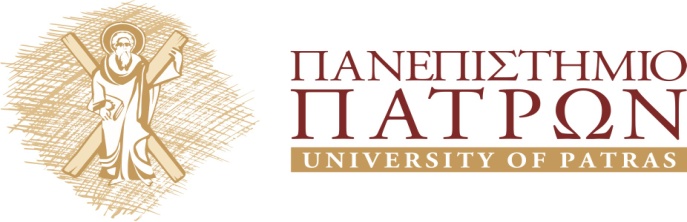           ΣΧΟΛΗ ΕΠΙΣΤΗΜΩΝ ΥΓΕΙΑΣ           ΤΜΗΜΑ ΙΑΤΡΙΚΗΣ           ΧΕΙΡΟΥΡΓΙΚΗ ΚΛΙΝΙΚΗ           Διευθυντής: Καθηγητής           Ιωάννης Χ. Μαρούλης           Τηλ.: 2613-603299/2610-993396           Τηλ./Fax : 2610-993984               E-mail:ioan.maroulis@gmail.comΕΠΩΝΥΜΟΟΝΟΜΑΑΡΙΘΜΟΣ ΜΗΤΡΩΟΥΜΕΛΟΣ ΔΕΠΔΗΜΟΠΟΥΛΟΣΜΑΡΙΟΣ-ΠΛΑΤΩΝ1047292Ι. ΜΑΡΟΥΛΗΣΠΑΠΑΔΟΠΟΥΛΟΣΠΑΝΑΓΙΩΤΗΣ1063218Ι. ΜΑΡΟΥΛΗΣΜΑΡΚΟΥΑΓΓΕΛΙΚΗ1019864Κ. ΠΑΝΑΓΟΠΟΥΛΟΣΠΑΠΑΔΟΠΟΥΛΟΣ ΣΕΡΑΦΕΙΜ1029163Κ. ΠΑΝΑΓΟΠΟΥΛΟΣΒΕΛΙΣΣΑΡΙΟΥΖΑΦΕΙΡΟΥΛΑ1034827Κ. ΠΑΝΑΓΟΠΟΥΛΟΣΑΝΑΓΝΩΣΤΟΠΟΥΛΟΥ ΔΑΝΑΗ1047676Κ. ΠΑΝΑΓΟΠΟΥΛΟΣΜΠΟΝΑΒΑΛΕΝΤΙΑ1047679Ι. ΚΕΧΑΓΙΑΣΠΑΛΟΥΜΠΙΩΤΗΣΕΥΑΓΓΕΛΟΣ1046107Ι. ΚΕΧΑΓΙΑΣΒΑΣΙΛΕΙΟΥΝΙΚΟΛΑΟΣ-ΑΝΔΡΕΑΣ1051844Ι. ΚΕΧΑΓΙΑΣΜΑΝΕΝΤΗΑΝΤΩΝΙΑ 1064484Ι. ΚΕΧΑΓΙΑΣΒΕΛΛΙΑΝΙΤΗΚΩΝΣΤΑΝΤΙΝΑ1050517Γ. ΣΚΡΟΥΜΠΗΣΒΕΝΤΟΥΡΑΣ-ΚΟΝΙΔΑΡΗΣΜΙΧΑΗΛ1028162Γ. ΣΚΡΟΥΜΠΗΣΓΙΑΝΝΑΚΟΥΡΗΕΥΑΓΓΕΛΙΑ1029229Γ. ΣΚΡΟΥΜΠΗΣΠΑΤΡΗΕΥΣΤΑΘΙΑ1047677Γ. ΣΚΡΟΥΜΠΗΣΚΟΥΤΡΟΥΜΠΕΛΑΣΑΝΔΡΕΑΣ1047760Μ. ΑΡΓΕΝΤΟΥΜΑΡΟΥΛΗΣΒΑΣΙΛΕΙΟΣ1027914Μ. ΑΡΓΕΝΤΟΥΝΙΚΟΛΑΟΥ ΔΗΜΗΤΡΑ1036272Μ. ΑΡΓΕΝΤΟΥΝΤΑΓΚΑΛΑΜΕΡΤ1047686Μ. ΑΡΓΕΝΤΟΥΝΤΑΛΛΗΣΚΩΝΣΤΑΝΤΙΝΟΣ1027915Α. ΖΥΓΟΜΑΛΑΣΛΑΚΟΥΜΕΝΤΑΓΑΒΡΙΕΛΛΑ1019731Α. ΖΥΓΟΜΑΛΑΣΣΚΟΥΤΑΑΙΚΑΤΕΡΙΝΗ1027919Α. ΖΥΓΟΜΑΛΑΣΤΣΙΓΑΡΙΔΑ ΑΛΕΞΑΝΔΡΑ1027920Α. ΖΥΓΟΜΑΛΑΣΧΑΡΙΤΟΥΑΣΗΜΙΝΑ1047673Α. ΖΥΓΟΜΑΛΑΣΠΑΠΑΣΠΑΡΑΚΗΣΟΦΙΑ1047705Α. ΖΥΓΟΜΑΛΑΣΕΠΩΝΥΜΟΟΝΟΜΑΑΡΙΘΜΟΣ ΜΗΤΡΩΟΥΜΕΛΟΣ ΔΕΠΑΘΑΝΑΣΟΠΟΥΛΟΥΕΥΓΕΝΙΑ ΙΩΑΝΝΑ1018965Ι. ΜΑΡΟΥΛΗΣΧΡΙΣΤΌΠΟΥΛΟΣ ΧΡΉΣΤΟΣ 1020744Ι. ΜΑΡΟΥΛΗΣΚΑΡΑΧΑΛΙΟΥΑΙΚΑΤΕΡΙΝΗ1034892Ι. ΜΑΡΟΥΛΗΣΜΑΛΙΦΑΤΟΥΡΑΤΖΗΣ ΑΛΕΞΙΟΣ1047744Ι. ΜΑΡΟΥΛΗΣΜΟΥΡΑΤΟΓΛΟΥ ΒΑΣΙΛΙΚΗ1047701Κ. ΠΑΝΑΓΟΠΟΥΛΟΣΠΑΠΑΝΙΚΟΛΑΟΥΜΑΡΙΑ1047702Κ. ΠΑΝΑΓΟΠΟΥΛΟΣΣΤΕΡΓΙΟΥΚΩΝΣΤΑΝΤΙΝΟΣ1047715Κ. ΠΑΝΑΓΟΠΟΥΛΟΣΡΕΓΚΟΥΤΑΣΔΗΜΗΤΡΙΟΣ1047729Κ. ΠΑΝΑΓΟΠΟΥΛΟΣΑΛΕΞΟΠΟΥΛΟΥ-ΠΡΟΥΝΙΑΛΟΥΚΙΑ1018979Κ. ΠΑΝΑΓΟΠΟΥΛΟΣΔΗΜΗΤΡΟΠΟΥΛΟΥ ΑΚΡΙΒΗ1047741Ι. ΚΕΧΑΓΙΑΣΔΕΛΗΒΟΡΙΑΣ ΜΙΧΑΗΛ1047747Ι. ΚΕΧΑΓΙΑΣΚΟΝΙΔΑΡΗΕΛΕΝΗ1047754Ι. ΚΕΧΑΓΙΑΣΔΗΜΗΤΡΟΠΟΥΛΟΣΓΕΩΡΓΙΟΣ1047762Ι. ΚΕΧΑΓΙΑΣΛΙΑΡΟΠΟΥΛΟΣΙΩΑΝΝΗΣ1047767Ι. ΚΕΧΑΓΙΑΣΚΟΡΔΑΤΖΑΚΗ ΧΡΙΣΤΙΑΝΑ1047790Γ. ΣΚΡΟΥΜΠΗΣΦΡΑΓΚΟΥΛΗΣΧΡΗΣΤΟΣ1047794Γ. ΣΚΡΟΥΜΠΗΣΚΑΝΤΆΝΗΣ ΑΝΑΣΤΆΣΙΟΣ 1047795Γ. ΣΚΡΟΥΜΠΗΣΣΑΛΙΑΡΗ ΑΡΤΕΜΙΣ1050514 Γ. ΣΚΡΟΥΜΠΗΣΜΑΡΚΌΠΟΥΛΟΣ ΣΤΈΦΑΝΟΣ 1050516Γ. ΣΚΡΟΥΜΠΗΣΝΙΚΟΛΑΟΥΑΝΑΣΤΑΣΙΟΣ1050890Μ. ΑΡΓΕΝΤΟΥΑΝΤΩΝΟΓΙΑΝΝΗΣ ΚΩΝΣΤΑΝΤΙΝΟΣ1050904Μ. ΑΡΓΕΝΤΟΥΜΟΥΝΤΖΟΥΡΟΓΕΩΡΓΟΣΕΥΣΤΑΘΙΟΣ1050915Μ. ΑΡΓΕΝΤΟΥΖΙΩΝΓΚΑΔΗΜΗΤΡΑ1051391Μ. ΑΡΓΕΝΤΟΥΔΑΜΟΥΛΙΑΝΟΥΟΛΥΜΠΙΑ1051398 Μ. ΑΡΓΕΝΤΟΥΠΕΣΛΗΣΟΦΙΑ1051402Α. ΖΥΓΟΜΑΛΑΣΓΕΩΡΓΙΟΥΕΛΕΝΗ-ΖΑΧΑΡΟΥΛΑ1051626Α. ΖΥΓΟΜΑΛΑΣΤΣΟΎΜΑΣ ΔΗΜΉΤΡΙΟΣ1051778Α. ΖΥΓΟΜΑΛΑΣΚΑΛΑΒΡΥΤΙΝΟΣΔΗΜΗΤΡΙΟΣ1051785Α. ΖΥΓΟΜΑΛΑΣΔΕΣΠΟΤΙΔΗΣΟΘΩΝΑΣ1058500Α. ΖΥΓΟΜΑΛΑΣΕΠΩΝΥΜΟΟΝΟΜΑΑΡΙΘΜΟΣ ΜΗΤΡΩΟΥΜΕΛΟΣ ΔΕΠΓΚΙΑΛΑΣΚΩΝΣΤΑΝΤΙΝΟΣ1038554Ι. ΜΑΡΟΥΛΗΣΡΟΥΜΕΛΙΩΤΗΣ ΙΩΑΝΝΗΣ1029184Ι. ΜΑΡΟΥΛΗΣΚΑΡΒΟΥΝΤΖΗΣΑΘΑΝΑΣΙΟΣ1029111Ι. ΜΑΡΟΥΛΗΣΣΙΑΒΕΛΗΣΙΩΑΝΝΗΣ5990Ι. ΜΑΡΟΥΛΗΣΚΑΛΕΚΑΜΑΡΙΑ1029101Κ. ΠΑΝΑΓΟΠΟΥΛΟΣΧΡΙΣΤΟΔΟΥΛΟΥΕΙΡΗΝΗ1046110Κ. ΠΑΝΑΓΟΠΟΥΛΟΣΚΑΛΟΜΟΙΡΗΓΕΩΡΓΙΑ1029104Κ. ΠΑΝΑΓΟΠΟΥΛΟΣΛΙΩΝΗΣΑΠΟΣΤΟΛΟΣ1029135Κ. ΠΑΝΑΓΟΠΟΥΛΟΣΠΑΝΑΓΙΤΣΑ ΒΑΣΙΛΙΚΗ1029157Ι. ΚΕΧΑΓΙΑΣΜΑΛΛΙΟΥΚΩΝΣΤΑΝΤΙΝΑ1051786Ι. ΚΕΧΑΓΙΑΣΣΤΑΤΗΡΗΕΛΕΝΗ1051787Ι. ΚΕΧΑΓΙΑΣΜΟΥΣΔΗ	ΜΕΡΟΠΗ	1043602Ι. ΚΕΧΑΓΙΑΣΑΔΑΜΟΠΟΥΛΟΥΕΙΡΗΝΗ1029060FRANCESCOFABRIZIO COMISIERASMUSΓ. ΣΚΡΟΥΜΠΗΣΣΩΤΗΡΟΠΟΥΛΟΥΖΩΗ1043599Γ. ΣΚΡΟΥΜΠΗΣΜΗΛΙΑΡΑΕΥΓΕΝΙΑ1029142Γ. ΣΚΡΟΥΜΠΗΣΜΠΟΥΛΟΥΤΑΑΝΝΑ1029148Γ. ΣΚΡΟΥΜΠΗΣΤΣΑΟΥΣΟΠΟΥΛΟΥΕΙΡΗΝΗ1043593Γ. ΣΚΡΟΥΜΠΗΣΚΟΝΤΟΣΑΓΓΕΛΟΣ1036278Μ. ΑΡΓΕΝΤΟΥΓΙΑΝΝΙΚΑΣΝΙΚΟΛΑΟΣ1028995Μ. ΑΡΓΕΝΤΟΥΔΗΜΗΤΡΑΚΑΚΗΣΙΩΑΝΝΗΣ1029082Μ. ΑΡΓΕΝΤΟΥΛΟΥΣΚΟΥΧΡΙΣΤΙΝΑ6297Μ. ΑΡΓΕΝΤΟΥΚΑΡΑΓΙΑΝΝΙΔΗΣΓΕΩΡΓΙΟΣ1029108Μ. ΑΡΓΕΝΤΟΥΜΥΛΩΝΑΣΔΙΟΝΥΣΙΟΣ1029150Α. ΖΥΓΟΜΑΛΑΣΗΛΙΑΔΟΥΕΛΕΝΗ1051793Α. ΖΥΓΟΜΑΛΑΣΚΕΧΑΓΙΟΓΛΟΥΜΑΡΙΑ1029118Α. ΖΥΓΟΜΑΛΑΣΠΑΡΑΣΚΕΥΟΠΟΥΛΟΣΟΡΦΕΑΣ1043853Α. ΖΥΓΟΜΑΛΑΣΣΑΣΙΑΚΟΣΙΩΑΝΝΗΣ1036276Α. ΖΥΓΟΜΑΛΑΣ